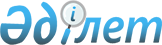 "Қазақстан Республикасы Цифрлық даму, инновациялар және аэроғарыш өнеркәсібі министрлігінің азаматтық қызметшілері лауазымдарының тізілімін бекіту туралы" Қазақстан Республикасы Цифрлық даму, инновациялар және аэроғарыш өнеркәсібі министрінің 2019 жылғы 30 желтоқсандағы № 373/НҚ бұйрығына өзгерістер мен толықтыру енгізу туралыҚазақстан Республикасының Цифрлық даму, инновациялар және аэроғарыш өнеркәсібі министрінің 2023 жылғы 31 мамырдағы № 124/НҚ бұйрығы. Қазақстан Республикасының Әділет министрлігінде 2023 жылғы 2 маусымда № 32667 болып тіркелді
      БҰЙЫРАМЫН:
      1. "Қазақстан Республикасы Цифрлық даму, инновациялар және аэроғарыш өнеркәсібі министрлігінің азаматтық қызметшілері лауазымдарының тізілімін бекіту туралы" Қазақстан Республикасы Цифрлық даму, инновациялар және аэроғарыш өнеркәсібі министрінің 2019 жылғы 30 желтоқсандағы № 373/НҚ бұйрығына (Нормативтік құқықтық актілерді мемлекеттік тіркеу тізілімінде № 19869 болып тіркелген) мынадай өзгерістер мен толықтыру енгізілсін:
      көрсетілген бұйрықпен бекітілген Қазақстан Республикасы Цифрлық даму, инновациялар және аэроғарыш өнеркәсібі министрлігінің азаматтық қызметшілері лауазымдарының тізілімінде:
      А1 буыны мынадай редакцияда жазылсын:
      "
      ";
      А2 буынының 1-сатысы мынадай редакцияда жазылсын:
      "
      ";
      В1 буыны мынадай редакциядағы 2-сатымен толықтырылсын:
      "
      ";
      Аббревиатуралардың толық жазылуы мынадай редакцияда жазылсын:
      "Аббревиатуралардың толық жазылуы:
      РММ – республикалық мемлекеттік мекеме
      РМҚК – республикалық мемлекеттік қазыналық кәсіпорын".
      2. Қазақстан Республикасы Цифрлық даму, инновациялар және аэроғарыш өнеркәсібі министрлігінің Аэроғарыш комитеті Қазақстан Республикасының заңнамасында белгіленген тәртіппен:
      1) осы бұйрықты Қазақстан Республикасының Әділет министрлігінде мемлекеттік тіркеуді;
      2) осы бұйрық ресми жарияланғаннан кейін оны Қазақстан Республикасы Цифрлық даму, инновациялар және аэроғарыш өнеркәсібі министрлігінің интернет-ресурсында орналастыруды;
      3) осы бұйрық мемлекеттік тіркелгеннен кейін он жұмыс күні ішінде Қазақстан Республикасы Цифрлық даму, инновациялар және аэроғарыш өнеркәсібі министрлігінің Заң департаментіне осы тармақтың 1) және 2) тармақшаларында көзделген іс-шаралардың орындалуы туралы мәліметтер ұсынуды қамтамасыз етсін.
      3. Осы бұйрықтың орындалуын бақылау жетекшілік ететін Қазақстан Республикасының Цифрлық даму, инновациялар және аэроғарыш өнеркәсібі вице-министріне жүктелсін.
      4. Осы бұйрық алғашқы ресми жарияланған күнінен кейін күнтізбелік он күн өткен соң қолданысқа енгізіледі.
      "КЕЛІСІЛДІ"Қазақстан РеспубликасыныңЕңбек және халықты әлеуметтікқорғау министрлігі
					© 2012. Қазақстан Республикасы Әділет министрлігінің «Қазақстан Республикасының Заңнама және құқықтық ақпарат институты» ШЖҚ РМК
				
А1
1
РММ және РМҚК басшысы
А1
1-1
РММ және РМҚК басшысының орынбасары
А2
1
РММ және РМҚК бас бухгалтері, РМҚК филиалының басшысы, РММ құрылымдық бөлімшесінің басшысы
"В" блогы (негізгі персонал)
"В" блогы (негізгі персонал)
"В" блогы (негізгі персонал)
В1
2
Бас сарапшы
      Қазақстан РеспубликасыныңЦифрлық даму, инновацияларжәне аэроғарыш өнеркәсібі министрі

Б. Мусин
